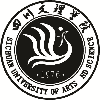 印章刻制申请单党委办公室  校办公室制表备注：印章名称必须规范完整填写，更换新印章必须同时交回旧印章。申请部门经办人员申请事由是否新刻印章申请时间印章名称部门意见签名（公章）：                         年   月   日签名（公章）：                         年   月   日签名（公章）：                         年   月   日校办公室意见签名（公章）：                         年   月   日签名（公章）：                         年   月   日签名（公章）：                         年   月   日分管领导签字签名：                                年   月   日 签名：                                年   月   日 签名：                                年   月   日 